MR overleg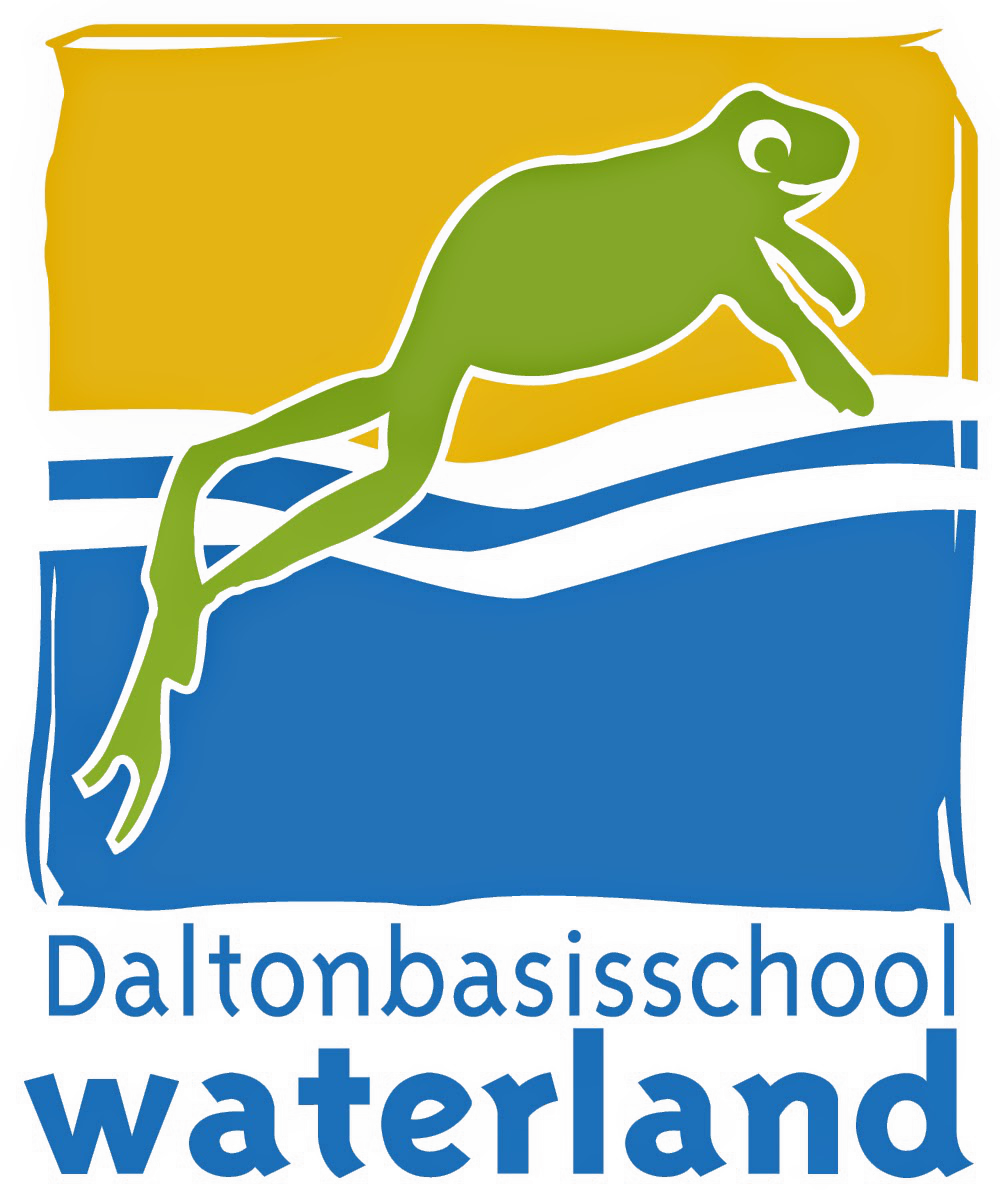 MR OBS WaterlandDatum	:	5 februari 2018Tijd	:	19:30Locatie	:	OBS Waterland, Den HaagNotulen	:	MarijnAgendaOpeningGoedkeuring notulen en actielijstIngekomen stukken en mededelingenStand van zaken GMRORLRStatus sollicitatieprocedureInhoudelijke agendapuntenOudertevredenheidsonderzoek OuderparticipatieVerkeerTerugkoppeling structuur oudergesprekkenAfsluitingWaterlandjournaalW.v.t.t.k. en rondvraagSluiting